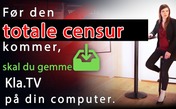 Før den totale censur kommer: Tag en sikkerhedskopi af Kla.TV på din computer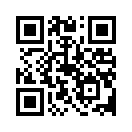 På Verdensdagen mod internetcensur, en udsendelse fra Kla.TV's arkiv fra marts 2020. De aktive censurforanstaltninger mod Kla.TV og uafhængige medier er blevet intensiveret enormt i de seneste år. I mellemtiden er Kla.TV blevet slettet helt fra Twitter, Instagram og Vimeo og kan efter forskellige censurbølger kun i meget begrænset omfang ses på Facebook og YouTube. Bliv aktiv ved at downloade vores programmer til din computer!Før den totale censur kommer: Tag en sikkerhedskopi af Kla.TV på din computer
  
I anledning af Verdensdagen mod internetcensur er følgende et program fra Kla.TV's arkiv.  
Status: Marts 2020 De aktive censurforanstaltninger mod Kla.TV og uafhængige medier er steget enormt i de seneste år.  
I mellemtiden er Kla.TV blevet slettet helt fra Twitter, Instagram og Vimeo og kan efter forskellige bølger af censur kun i meget begrænset omfang ses på Facebook og YouTube.  
Bliv aktiv ved at downloade vores programmer til din computer!  

På grund af de nuværende produktionsbegrænsninger vil dagens udsendelse ikke finde sted i vores studie, men du vil se mig her i mine private lokaler.  
Vi gør alt, hvad vi kan, for at give dig uafhængig og gratis rapportering på trods af restriktionerne.  
> Vimeo sletter alle Kla.TV-videoer uigenkaldeligt: Hele Kla.TV-kanalen på videoplatformen Vimeo er blevet slettet uden varsel.  
Titusindvis af Kla.TV-produktioner kan ikke længere ses på den angiveligt uafhængige videoplatform.

På forespørgsel skriver Vimeo til os: "Vi tillader ikke videoer, der fremsætter falske eller vildledende påstande om vaccinesikkerhed, eller som hævder, at massetragedier er fupnumre eller falske flagoperationer. 

> YouTube skjuler Kla.TV-videoer: Når man indtaster den nøjagtige titel på et populært Kla.TV-program i YouTube-søgningen, er der for det meste ikke længere en eneste henvisning til Kla.TV-kanalen i søgeresultaterne.  
 
Abonnenter rapporterer, at vores videoer er forsvundet fra abonnementsfeedet, og at deres likes ikke længere tæller med.  
Det lader til, at vi har været forbudt mod YouTube-anbefalinger i et stykke tid.  

> Facebook advarer med "faktatjek"-meddelelser: Hvis du vil se det aktuelle Kla.TV-Trend-program på Facebook, bliver du overrasket med en advarsel.  
"Falske oplysninger - kontrolleret af uafhængige faktatjekere."  
Internettet bliver med stormskridt et totalitært kontrolleret net med én mening.  

Hvor er den kritiske journalistik og de spørgende dissensstemmer om verdens begivenheder?  
Kla.TV hævder ikke at være fejlfri - og slet ikke at have fuldstændige kilder: Som et bidrag til en ansvarlig og fri menneskelig meningsdannelse.  
Dette synes at være en torn i øjet på dem, der har skabt det kontrollerede internet.  
Bliv aktiv og download så mange vigtige Kla.TV-emner som muligt til din egen computer.  

Vores frivillige programmører udvider hele tiden download-udbuddet: Med den nyeste download-funktion kan du nu downloade hele videosamlinger med få klik med musen!  
Og sådan her fungerer det: Klik på det emne, der interesserer dig: - i hashtag-navigationslinjen, - under videoen - eller i udsendelseshistorikken. 
Klik på "Download", og vælg den downloadtype, der passer dig.  
Der er passende downloadmuligheder for både nybegyndere og avancerede brugere.
Download disse velunderbyggede videosamlinger fra Kla.TV til en ekstern harddisk uden internetforbindelse.
Den aktuelle krisesituation viser: Vores liv kan ændre sig fra den ene dag til den anden.  
Hvad nu, hvis Kla.TV f.eks. pludselig ikke længere er tilgængelig?  
Begynd at tænke over det i dag og redde det værdifulde vidensarkiv.  
Hvis det værste skulle ske, kan du omfordele den på måder, der ikke er afhængige af internettet.  
 
I en tid med internetregulering og ny total censur - et must.fra es.Kilder:https://www.kla.tv
https://vimeo.com/klagemauertv
https://www.youtube.com/results?search_query=Das+Coronavirus%3A+%E2%80%9EZufallsprodukt%E2%80%9C+oder+als+Biowaffe+gezielt+eingesetzt%3F+
https://www.facebook.com/ttip.aktionsbuendnis/videos/das-coronavirus-zufallsprodukt-oder-als-biowaffe-gezielt-eingesetzt/662171114541258/Dette kan også interessere dig:#mediecensur-da - mediecensur - www.kla.tv/mediecensur-da

#mediekommentar-da - mediekommentar - www.kla.tv/mediekommentar-da

#medier-da - www.kla.tv/medier-da

#website-da - www.kla.tv/website-daKla.TV - De andre nyheder ... gratis - uafhængige - ucensurerede ...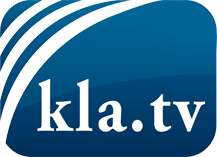 hvad medierne ikke bør tie stille om ...Lidt hørt - af folket, for folket! ...regular News at www.kla.tv/daHold dig opdateret - det er det hele værd!Gratis tilmelding til vores e-mail-nyhedsbrev her: www.kla.tv/abo-enSikkerhedsrådgivning:Desværre bliver modstemmer censureret og undertrykt mere og mere. Så længe vi ikke rapporterer i overensstemmelse med de korporative mediers ideologi og interesser, er vi konstant i fare for, at der vil blive fundet undskyldninger for at lukke eller skade Kla.TV.Så tilmeld dig et internetuafhængigt netværk i dag! Klik her: www.kla.tv/vernetzung&lang=daLicens:    Creative Commons-licens med tilskrivning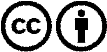 Spredning og gengivelse er tilladt, hvis Kla.TV med kildeangivelse. Intet indhold må præsenteres uden for sammenhæng.
Statsfinansierede institutioner må ikke anvende den uden skriftlig tilladelse fra Kla.TV. Overtrædelse vil blive retsligt forfulgt.